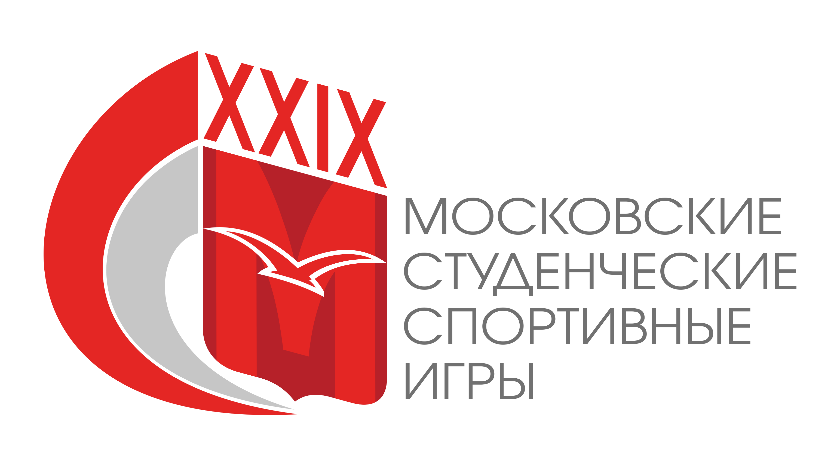 Соревнования по боксу в программе ХХХ Московских Студенческих Спортивных Игрг. Москва 2018Соревнования по боксу проводятся в программе ХХХ Московских студенческих спортивных игр среди команд образовательных организаций высшего образования города Москвы и Московской области, аккредитованных Министерством образования и науки Российской Федерации, (далее - вузы или высшие учебные заведения).Сроки и время проведения соревнований: _________________________Торжественное открытие проводится _____________________________Место проведения: ______________________________________________Организаторы соревнованийОрганизатором соревнований является Московское региональное отделение Общероссийской общественной организации «Российский студенческий спортивный союз», далее и выше – «МРО РССС».Непосредственное проведение соревнований возлагается на оргкомитет, утвержденный МРО РССС.Судейство соревнований возлагается на Главную судейскую коллегию, утвержденную МРО РССС.Состав Главной судейской коллегии_________________________________________(указать количество судей, секретарей и др. обслуживающего персонала). Требования к участникам соревнований и условия их допускаК участию в соревнованиях допускаются обучающиеся высших учебных заведений в соответствии с утвержденным Учредителями Игр ПОЛОЖЕНИЕМ О ПРОВЕДЕНИИ ЮБИЛЕЙНЫХ XXX МОСКОВСКИХ СТУДЕНЧЕСКИХ СПОРТИВНЫХ ИГР, далее – «Положение». Положение размещено на официальном сайте Организатора по адресу - http://mrsss.ru/page/xxx-mssi . В случае противоречия содержащихся в настоящем документе требований и норм с требованиями и нормами, содержащимися в Положении, нужно руководствоваться требованиями и нормами Положения. Положение имеет высшую юридическую силу по отношению к настоящему документу.Не допускаются к участию в соревновании по данному виду спорта представители вузов-спортсмены, у которых отсутствует:страховка жизни и здоровья. Для спортсменов-участников МССИ действуют специальные условия предоставленные страховой компанией РЕСО-ГАРАНТИЯ. Страховку можно оформить во время регистрации на сайте партнера соревнований в АОС «Наградион»;надлежащим образом пройденная регистрация через АОС «Наградион»;заключенный Договор между вузом и МРО РССС; оплата ВУЗом имеющегося долга за XXVIII, XXIX МССИ;предоплата, совершенная вузом за участие в ХХХ МССИ;надлежащим образом оформленная медицинская справка или виза уполномоченного медицинского работника;надлежащим образом оформленная заявка;Дополнительные требования по виду спорта ________________________Спортсмены 3-2 разрядов допускаются по справке из медучреждения с допуском к соревнованиям по боксу.Для боксёров старших разрядов допуск осуществляется только при наличии паспорта боксёра с соответствующими записями.ПРОГРАММА СОРЕВНОВАНИЙСоревнования проводятся по правилам вида спорта «Бокс», утверждённые приказом Минспорта России.Соревнования - лично-командные. Весовые категории: 49, 52, 56, 60, 64, 69, 75, 81, 91, св. 91.Соревнования проводятся в 2 тура: 1 тур – старшие разряды (1 р., КМС, МС, МСМК); 2 тур – младшие разряды (3- 2 р.).Все участники соревнований должны быть не моложе 19 лет (по году рождения).Состав команды 1 тура – не более 20 человек (не более 2-х в одной весовой категории).Состав команды 2 тура не более 10 человек (не более 1 участника в одной весовой категории).Каждый участник может выступать только в одном туре.В официальный зачёт идут 10 лучших результатов 2-х туров.Заявки на участиеСпортсмены, желающие принять участие в соревнованиях по боксу должны заявить о своем намерении Организатору Игр руководствуясь разделом VII Положения. Надлежаще оформленные Заявки на участие принимаются Организатором во время мандатной комиссии ___________.Указанная Заявка заверяется заведующим кафедрой физического воспитания, либо иным надлежащим образом уполномоченным представителем вуза и заверяется печатью вуза.Ненадлежаще оформленные Заявки, заполненные с нарушением требований Положения, Организатором не принимаются, а участники к соревнованиям не допускаются (до устранения нарушений).На мандатной комиссии необходимо представить оригинал надлежаще оформленной Заявки, студенческий билет на каждого участника с печатью о переводе на данный учебный год. Участник на соревновании обязан иметь при себе документ, подтверждающий личность (паспорт, военный билет), а также студенческий билет и предъявлять его по требованию Оргкомитета Соревнований. Участники, не прошедшие мандатную комиссию, либо не предоставившие необходимые документы, не будут допущены до соревнований. Условия подведения итоговОчки начисляются по указанной ниже таблице: Победителем в личном зачете признается спортсмен, выигравший финальный бой в своей весовой категории.Победителем в командном зачете признается ВУЗ, десять представителей которого по двум турам набрали максимальное количество очков в соответствие с таблицей. НаграждениеПобедители и призеры соревнований награждаются медалями и дипломами соответствующих степеней.Победитель в командном зачете награждается Кубком и дипломомДанное Положение является официальным вызовом на соревнования.Главный судья соревнований (по виду спорта)							_______________________________Согласовано:Главный судьяУтверждаю:Председатель МРО РССС __________________В.Н.Симонов_______________ С.А. Пономаревместа3-2 разряды1, КМС, МС14070230503-420355-810209-16710Очки за победу35